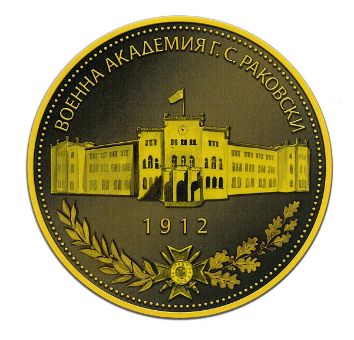 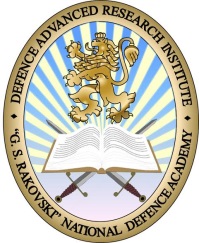 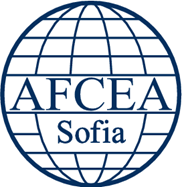 PROGRAMINTERNATIONAL CONFERENCEFuture Armed Forces 204026-27 September, 2017Sofia, Bulgaria(Draft as of 12.09.2017)Under the patronage of the Deputy Prime Minister for Public Order and Security and Minister of Defense of the Republic of BulgariaMr. Krasimir KarakachanovORGANIZER: Defense Advanced Research Institute (DARI) of G. S. Rakovski National Defense CollegePARTNERS: Armed Forces Communications and Electronics Association (AFCEA) International, South East European Region, AFCEA Sofia ChapterDefense Acquisition Directorate of the MoDProjects Management Directorate of the MoDCONFERENCE VENUECentral Military Club, 7 Tsar Osvoboditel Blvd., 1000 Sofia, BulgariaSPONSOR: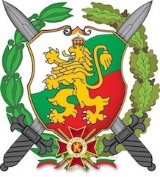  Ministry of Defence of the Republic of Bulgaria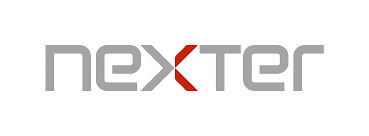  Nexter Groupe     26 September 2017, Tuesday08:30 – 09:00	Registration09:00 – 10:30	Official Panel			Moderator - Capt. (BGR-N) Prof. Yantsislav Yanakiev, D.Sc.09:00 – 09:10	Opening remarks of Major General (BGR-A) Grudi Angelov, Commandant of G. S. Rakovski National Defense College 09:10 – 09:20	Key Note Address by Mr. Krasimir Karakachanov, Deputy Prime Minister for Public Order and Security and Minister of Defense of the Republic of Bulgaria09:20 – 09:30	Address by Lieutenant General Andrey Botsev, Chief of Defense09:30 – 09:40	Address by Mr. Konstantin Zografov, AFCEA Regional Vice President for South East European Region and AFCEA Sofia Chapter President09:40 – 10:10	Keynote Speaker Mr. Alan Shaffer, Director NATO Science and Technology Organization Collaborative Support Office - “Technology Trends and the Role of NATO Science and Technology Organization for Alliance transformation”10:10 – 10:30    	Discussions10:30 – 11:00	Family Photo and Coffee Break11:00 – 12:10 	First Panel “Security Foresight Analysis 2040 – Global Challenges and Trends”Moderator - Mr. Konstantin Zografov, AFCEA Sofia Chapter President11:00 – 11:30	LTC Sven Szabo, NATO ACT – “Security Foresight Analysis 2017& Future Framework of Alliance Operations”11:30 – 11:50	Rositsa Dimitrova, Director of Defense Policy Directorate – “Future Armed Forces 2040: A View from Bulgaria”11:50 – 12:20   	Industry Presentation - NEXTER (TBD)12:20 – 13:30	Lunch Break13:30 – 15:30	Second Panel “Balkans and Black Sea Region: Emerging Security Challenges”Moderator - Rositsa Dimitrova, Director of Defense Policy Directorate13:30 – 13:50	Major General (BGR-A) Grudi Angelov, Commandant of G. S. Rakovski National Defense College - “Security Challenges in the Balkans and the Black Sea Area”13:50 – 14:10   	Dr. George  Evangelou Koukoudakis, Assistant Professor Military Academy of Greece – “Post-Modern Form of War and its Consequences for the Balkans”14:10 – 14:30    	Assos. Prof. Peter Dimitrov, G. S. Rakovski National Defense College, “Some Aspects of Future Conflict”14:30 – 14:50	Dr. Plamen Dimitrov Petrov, Board Member Bulgarian Geopolitical Society – “Post-Crimean Strategic Landscape in the Wider Black Sea: Changes and Challenges”14:50 – 15:10	Prof. Alexandre Kostov, D.Sc., Director of Institute of Balkan Studies and Centre of Thracology, Bulgarian Academy of Sciences – “Refugees Crisis and Balkans”15:10 – 15:30	Discussions15:30 – 16:00	Coffee Break16:00 – 17:40 	Third Panel “Vision for Future BAF Services”Moderator – Vice Admiral (BGR-N)  Emil Eftimov - Deputy Chief of Defense16:00 – 16:20	Army - Major General Mihail Popov (BGR-A), Commander of the Bulgarian Land Forces  –“Vision for Development of Land Forces 2040” 16:20 – 16:40	Air Force - Major General Tsanko Stoykov (BGR-AF) –“Vision for Development of Air Forces 2040” 16:40 – 17:00	Navy – Rear Admiral Mitko Petev –“Vision for Future Naval Forces” 17:00 – 17:20	Special Operation Forces – Brigadier General Yavor Mateev  –“Vision for Development of Special Operation Forces 2040” 17:20 – 17:40	NATO Forces Integration Unit (NFIU), Colonel Georgios Zisekas – “NFIU BGR’s Mission and Role in the Planning & Preparation of RSOM process for NATO Forces in Bulgaria”17:40 – 17:55	Discussions17:55 – 18:00	Closing of the first day of the conference. Capt. (BGR-N) Prof. Yantsislav Yanakiev, D.Sc.19:30 – 21:30 	Reception for the registered conference participants and guests, Lozenets Residence (Upon invitation)27 September 2017, Wednesday09:00 – 10:30	Fourth Panel “Armed Forces 2040 – Capabilities and Investments”Moderator – Velizar Shalamanov, Assos. Prof., Dr. – Former Minister of Defense 09:00 – 09:20	Brigadier General Krasimir Kanev, Director of  Strategic Planning Directorate - “Armed Forces 2040 – Capabilities and Investments”09:20 – 09:40	Dr, Ioannis Antonios Ragies,  Hellenic Military Academy – “The 2% Target: Understanding defense capabilities and commitments within Transatlantic Alliance”09:40 – 10:00	Dr. Nikolay Pavlinov Pavlov, Centre for National Security and Defense Research, Bulgarian Academy of Science – “Implementing the Pooling & Sharing Concept in the Balkans and the Black Sea Area”10:00 – 10:30	Discussions10:30 – 11:00	Coffee Break11:00 – 12:30	Fifth Panel “Technological Trends and their Effect on Future Warfare”	Moderator – Golonel Ivan Hristozov, Assos. Prof., Dr. - G. S. Rakovski National Defense College; Deputy Director of Defense Advanced Research Institute11:00 – 11:20	Colonel Dr. Andreas Ferdinand Alexa, National Defence Academy/Austria – “Emerging Technologies in the Field of Logistics”11:20 – 11:40	Industry Presentation - TBD11:40 – 12:00	Major Stoian Cherveniakov, (BGR-A), Sector PDB – JFC – “The World in the Digital era. Military Implements of the Technological Evolution”12:00 – 12:20	Colonel Lubomir Monov, NATO ACT – “Technology and the Future of war”, (VTC)12:20 – 12:30	Discussions12:30 – 13:30	Lunch Break13:30 – 15:30	Sixth Panel “Armed Forces 2040 – Human Capital”	Moderator - Colonel Ignat Spahiyski, Deputy Director of Human Resource Management Directorate13:30 – 13:45	Capt. (BGR-N) Prof. Yantsislav Yanakiev, D.Sc., G. S. Rakovski National Defense College; Director of Defense Advanced Research Institute – “People in Defense – Forgotten component  in Military capabilities building process”13:45 – 14:05 	Dr. Akrm  Hossam Farahat, Military and Security Expert Strategic studies center- Qatar Armed Forces – “Complexities of merging armed militias into regular armed forces:  Case study of the Popular Mobilization Forces in Iraq Akrm Hossam Fara”14:05 – 14:25	Colonel Ignat Spahiyski, Deputy Director of Human Resource Management Directorate – “Development of Human Capital in Armed Forces”14:25 – 14:45	Dr. Barbara Waruszynski, Canada –„Diversity as a Force Enabler for Enhancing Operational Effectiveness in the Canadian Armed Forces”14:45 – 15:00	Dr. Elitsa Nikolova, Capt. (BGR-N) Prof. Yantsislav Yanakiev – “NATO Strategic Communications and Netizens: Creative Future to Come”15:00 – 15:15	Assoc. Prof. Veselina Gagamova, Dr. -  G. S. Rakovski National Defense College – “Stages in the professional development and competences of the human capital in the modern Armed Forces”15:15 – 15:30	Discussions15:30 – 16:00	Coffee Break16:00 – 17:30	Seventh Panel “Future Challenges in the Fifth Dimension of Battlespace” (Cyber)	Moderator – Vasil Rizov, Deputy Chairman, State Commission of Protection of Classified Information16:00 – 16:20	Colonel, Prof., Dr. Iulian Martin - “Carol I National Defense University”, Romania – “Malicious behavior on mobile terminals – vector of propagation for cyber threats”16:20 – 16:40 	Dr. Kiril Avramov, New Bulgarian University – “From Words to Action: Targeting and scope at grassroots levels of Russian propaganda warfare psy-ops in the cases of Bulgarian paramilitary organizations”16:40 – 16:55	Colonel Kamen Georgiev Ivanov (BGR-A), Sector PDB – JFC – “New threats in front of the BAF need new approaches”16:55 – 17:10	Dr. Otylia Bieniek, War Studies University, Warsaw – “Cyber army. The key to the future Cyber Defense.”17:10 – 17:20	Dr. Arnold C. Dupuy, Booz Allen Hamilton contract support to the Deputy Assistant Secretary of  Defense for Operational Energy, Washington, D.C., USA – “The Cyber-Energy Nexus: The Military Operational Perspective”, (VTC)17:20 – 17:35	Discussions17:35 – 17:45	Closing of the Conference - Major General (BGR-A) Grudi Angelov, Commandant of G. S. Rakovski National Defense College